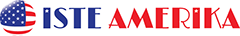 Özel Röportaj ÖnerisiAvantgarde Communication ManagementMurat AşıkMedya İlişkileri Uzmanı0536 208 8769Özel Röportaj Önerisi: ABD Türklerin En Çok Tercih Ettiği Ülkelerin Başında GeliyorTürkiye emlak piyasasında yaşanan hareketlilik sınırları aşıyor. Yapılan araştırmalara göre Türklerin konut almak için en çok tercih ettikleri ülkelerin başında ABD geliyor. Bazı evlerin İstanbul’un birçok semtinden daha cazip fiyata satılması ve yüksek kira getirisi gibi nedenlerden dolayı Amerika’da emlak piyasası  harketliliğini sürdürüyor.Fırsatlar ülkesi Amerika’da insanların ‘fırsatı değerlendirmesini sağlayan isteamerika.com’a ise ilgi her geçen gün büyüyor. Site kurucusu Bahtiyar Yurtoğlu, “ İnsanları her şeyin resmi olduğu bir ortamda dünyaca ünlü eğlence merkezleri ve kültürel aktiviteleriyle iş ve hayat dengesinin en iyi şekilde kurulabildiği Florida’da, Türklere yatırım fırsatı sunuyor” diyor. Peki;Amerikadaki ev fiyatları nasıl?ABD’de son yıllarda artan emlak hareketliliğinin nedenleri nedir?Türkler ne tip evler tecih ediyor?Şu ana kadar kaç Türk’e ev sattınız?En çok nereden talep var?Amerika’da ev sahibi olmanın avantajları nedir?Ev alımında prosüdür nasıl işliyor?Kira getirileri nasıl? Ev takibi nasıl oluyor?Konu başlıklarını görüşmek üzere sizleri isteamerika.com kurucusu Bahtiyar Yurtoğlu ile bir araya getirmek isterim.Saygılarımla.